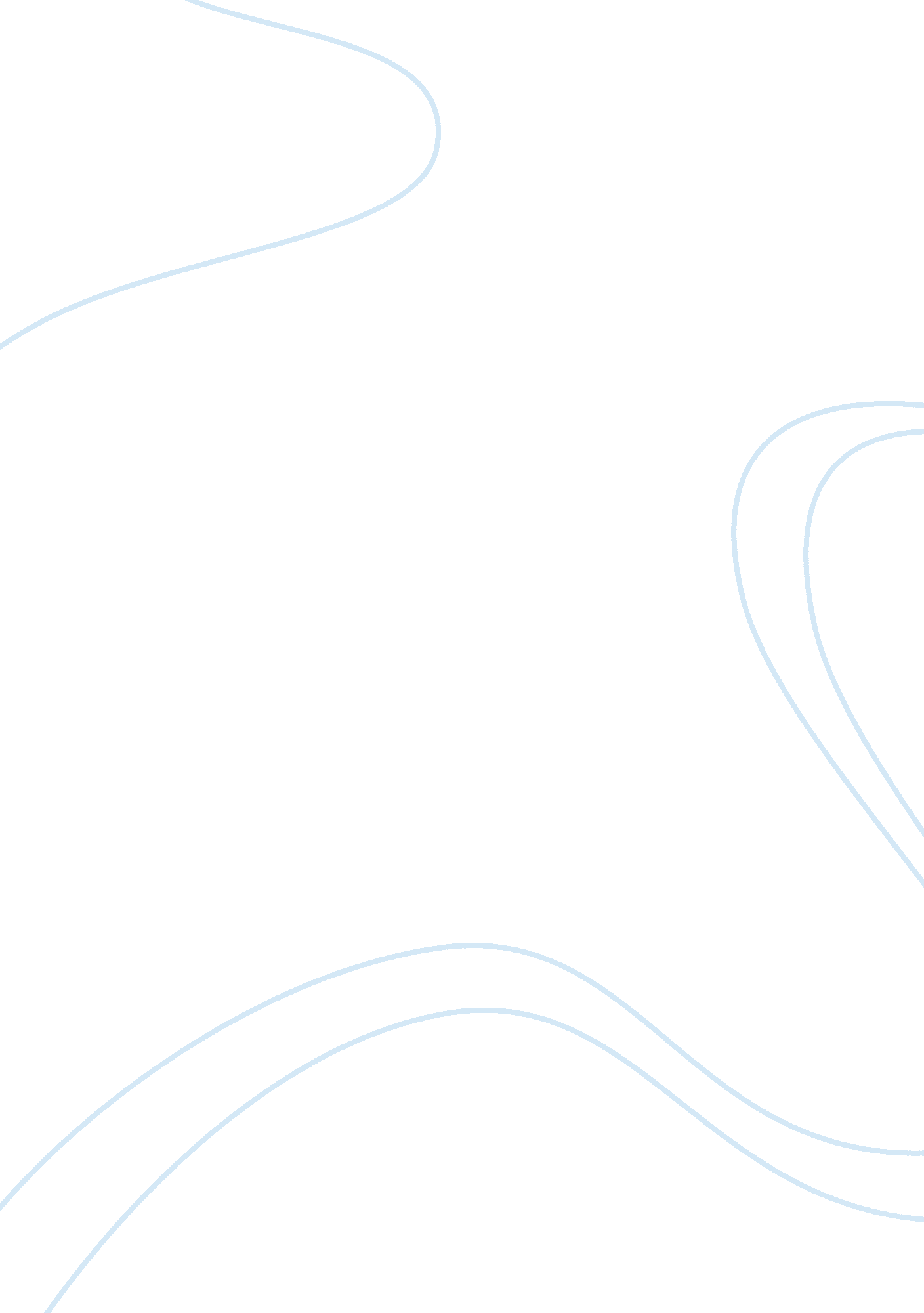 In defects. 5% with possible zika had birth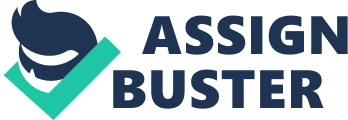 Inconclusion, Zika virus has spread rapidly intonew regions in a short timeframe, facilitated by the transfer of infectedhumans or mosquitos across borders and oceans. Although the disease itself isnot severe, the possible connections with adverse pregnancy outcomes andGullianin-Barre Syndrome warrant intensive research.  Zika virus is a potential threat becausetransmission to local Aedes mosquitoes frominfected returned travellers is a risk. Health professionals and authoritiesshould be alert to the threat posed and continually keep up with latestguidelines and emerging new evidence. In 2016, Zika virus disease became a nationally notifiablecondition. In the US, Zika virus cases are reported to Centers for DiseaseControl (CDC) by state, territorial, and local health departments usingstandard case definitions. In US States thereare 5, 102 symptomatic Zika virus disease cases were reported.  95% cases in travelers returning from affected areas. 4% cases acquiredthrough presumed local mosquito-borne transmission in Florida. 1% cases acquiredthrough other routes, including sexualtransmission, laboratory transmission, and person-to-personthrough an unknown route. While nearly 1, 000 pregnant women with evidence of Zika completed theirpregnancies and some had babies with Zika-related birth defects. 5% withpossible Zika had birth defects. 10% with confirmed Zika had birth defects. 15%with confirmed Zika in the first trimester had birth defects. Brain imaging atbirth is critical to identify babies who may appear healthy but have underlyingbrain defects and to ensure they receive the care that they need. Sincethe main mode of transmission of Zika Virus is between humans through the biteof an infected female mosquito of the Aedes Aegypti species. The treatment isgenerally supportive, include rest, fluids, and use of analgesics andantipyretics, but for the Zika treatment there is no specific treatment methodto be treated. Not to forget we can prevent the mosquito bites by staying indoors, wearinglong-sleeved shirts and long pants, using environmental protection agencyregistered insect repellent, use mosquito nets, avoiding nonessential travel tocountries currently facing the wrath of ZIKV infection. For pregnant women, have more detailed about the travelling if needed, but in safe way they notencouraged to travel to affected countries, due to surge of microcephaly cases. Besidesthe symptoms of Zika Virus infection include fever, headache, red eyes, rash, muscle aches, and joint pain. The symptoms are usually mild compared to dengueand chikungunya, because it’s last longer duration if compared with Zika. The Zika virus alsoinfecting the development of  brain cellswhich most heard like babies are born with abnormally small heads and brains. Thereby, based on our own survey conducted among KPJHealthcare University College students themselves are very much aware about theZika Virus outbreak across the country. As now is the age ofadvanced technology, there is no reason they can’t get all the information atthe fingertips. Not forgettingthe lifestyle of KPJ students themselves that sticks to the principles ofhealthcare providers. Thefinal word goes to Morens and Fauci: “ In our human-dominated world, urbancrowding, constant international travel, and other human behaviors combinedwith human-caused microperturbations in ecologic balance can cause innumerableslumbering infectious agents to emerge unexpectedly. In response, we clearlyneed to up our game with broad and integrated research that expandsunderstanding of the complex ecosystems in which agents of future pandemics areaggressively evolving.” 